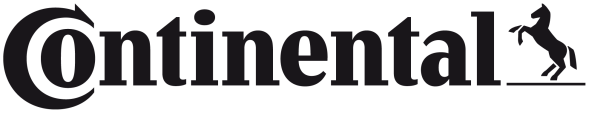 New Continental Training Video Clarifies Confusion Between TPMS Relearn and Programming • Explains why some sensors do not need programming • Presented by TIA Certified TPMS Training SpecialistsAllentown, PA November 1, 2022 - Continental, a leading innovator and supplier of OE and aftermarket Tire Pressure Monitoring Systems, TPMS replacement parts, and TPMS diagnostic tools, has released an informative training video that clarifies the difference between ‘TPMS Relearn’ and ‘TPMS Sensor Programming’. This is an industry service issue that continues to confuse many professional automotive technicians and tire specialists.The new video, entitled: TPMS Service: Relearn vs Programming, was created to help service pros understand the difference between the two procedures and how they affect shop efficiency.Sean Lannoo, Continental Sales Technical Training Supervisor explains, “TPMS service has proven to be a very complex issue in the aftermarket due to the proliferation of TPMS sensors on the market, the wide range of application criteria, and different installation procedures. Topping the list is the ongoing confusion between ‘TPMS Relearn’ and ‘TPMS Programming.’ These are two completely different procedures that are often misunderstood.” The short but highly informative video is sponsored by REDI-Sensor™ Multi-Application TPMS Sensors. It features two Continental TIA Certified training specialists and educates viewers on the difference between a sensor relearn and sensor programming, when each step is needed, and why they both play a vital role in safe, effective, and profitable TPMS service. The video is hosted on the ‘Training Central’ section of REDI-Sensor.com and on the Continental REDI-Sensor YouTube page and can be accessed on demand by professional technicians who are looking to increase their TPMS knowledge base.View the video here: https://www.youtube.com/watch?v=2ARWpOE1KfQ Editor note: SERVICE ADVISORY - Continental product managers recommend that shops should keep their TPMS tools updated on a regular basis and make sure they have the latest software updates to avoid potential service issues and delays.Continental is a leading aftermarket supplier of OE-engineered parts for HVAC and engine cooling, door systems, tire pressure monitoring systems, engine management, fuel systems, instrumentation, as well as automotive diagnostic systems, premium wiper blades, air, cabin, fuel, and oil filters, and brake system parts and fluid. For more information: redi-sensor.com or contact: salessupport-us@continental.com Continental develops pioneering technologies and services for sustainable and connected mobility of people and their goods. Founded in 1871, the technology company offers safe, efficient, intelligent and affordable solutions for vehicles, machines, traffic and transportation. In 2021, Continental generated sales of €33.8 billion and currently employs more than 190,000 people in 58 countries and markets. On October 8, 2021, the company celebrated its 150th anniversary.Drawing on more than 120 years of cooperation with vehicle manufacturers, Continental offers a broad range of spare parts in OEM quality for the aftermarket. Under brands like Continental, ATE, VDO, 
REDI-Sensor, ClearContact, Autodiagnos, Uniroyal, Semperit, and GALFER, the technology company manufactures tens of thousands of products, including tires, brakes, drive components and thermal management components. It also provides diagnostic solutions, tools and services for repair shops. Continental is one of the most important suppliers in the independent automotive aftermarket. Image file: 
Continental-TPMS-Relearn-vs-Programming-Video.jpgCaption: 
New Continental training video explains the difference between TPMS Relearn and Programming.Press ContactAnouré V. FenstermakerMarketing Communications Manager
ContinentalVehicle Networking and Information (VNI) Commercial Vehicles and Services (CVS)
6755 Snowdrift Road, Allentown, PA 18106
Tel: (484) 705-1909, Fax: (610) 289-1766
Email: anoure.fenstermaker@continental.com305-22/CO8039